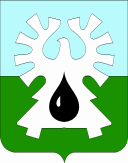 ГОРОДСКОЙ ОКРУГ УРАЙХанты-Мансийского автономного округа-ЮгрыАДМИНИСТРАЦИЯ ГОРОДА УРАЙПОСТАНОВЛЕНИЕот __________________	№ __________О внесении изменений в Положение о проведении городского конкурса «Предприниматель года»В целях содействия развитию предпринимательства на территории города Урай, пропаганды достижений, роли и значимости субъектов предпринимательской деятельности в социально-экономическом развитии города Урай, реализации муниципальной программы «Развитие малого и среднего предпринимательства, потребительского рынка и сельскохозяйственных товаропроизводителей города Урай», утвержденной постановлением администрации города Урай от 30.09.2020 №2366:1. Внести изменения в Положение о проведении городского конкурса «Предприниматель года», утвержденное постановлением администрации города Урай от 25.03.2021 №783, согласно приложению. 2. Опубликовать постановление в газете «Знамя» и разместить на официальном сайте органов местного самоуправления города Урай в информационно-телекоммуникационной сети «Интернет».3. Контроль за выполнением постановления возложить на заместителя главы города Урай С.П. Новосёлову.Глава города Урай	Т.Р.ЗакирзяновПриложение  к постановлению администрации города Урайот _____________ №______ Изменения в Положение о проведении городского конкурса «Предприниматель года» 1. Пункт 3.1 дополнить подпунктом 4 следующего содержания:«4) в отношении которых не выявлено нарушений обязательных требований при осуществлении муниципального контроля.».2. Абзац первый и подпункт 5.4.1 пункта 5.4 изложить в новой редакции:«5.4. Подведение итогов Конкурса осуществляется членами Координационного совета по развитию малого и среднего предпринимательства и инвестиционной деятельности при администрации города Урай (далее – Координационный совет). 5.4.1. Члены Координационного совета оформляют оценочные листы по форме, установленной приложением 2 к настоящему Положению.».3. Подпункт 5.4.3 пункта 5.4 изложить в новой редакции:«5.4.3. Победители Конкурса определяются на заседании Координационного совета. Победителем Конкурса в каждой номинации (далее – Победитель в номинации) признается участник, набравший в сумме наибольшее количество баллов, либо единственный участник Конкурса в номинации.».4. Пункт 5.5 изложить в новой редакции:«5.5. Победитель Конкурса в каждой номинации награждается дипломом и памятным подарком.5.5.1. Вручение дипломов победителям и памятных подарков осуществляется на мероприятиях, приуроченных к празднованию «Дня Российского предпринимательства», либо на заседании Координационного совета.5.5.2. Лауреат звания «Предприниматель года» заносится на городскую «Доску Почета» с вручением Свидетельства о занесении на городскую «Доску Почета» и Диплома лауреата звания «Предприниматель года».».